15.02.2019. проведены работы по очистке от наледи и снега памятника «Черный тюльпан» и прилегающей к нему территории.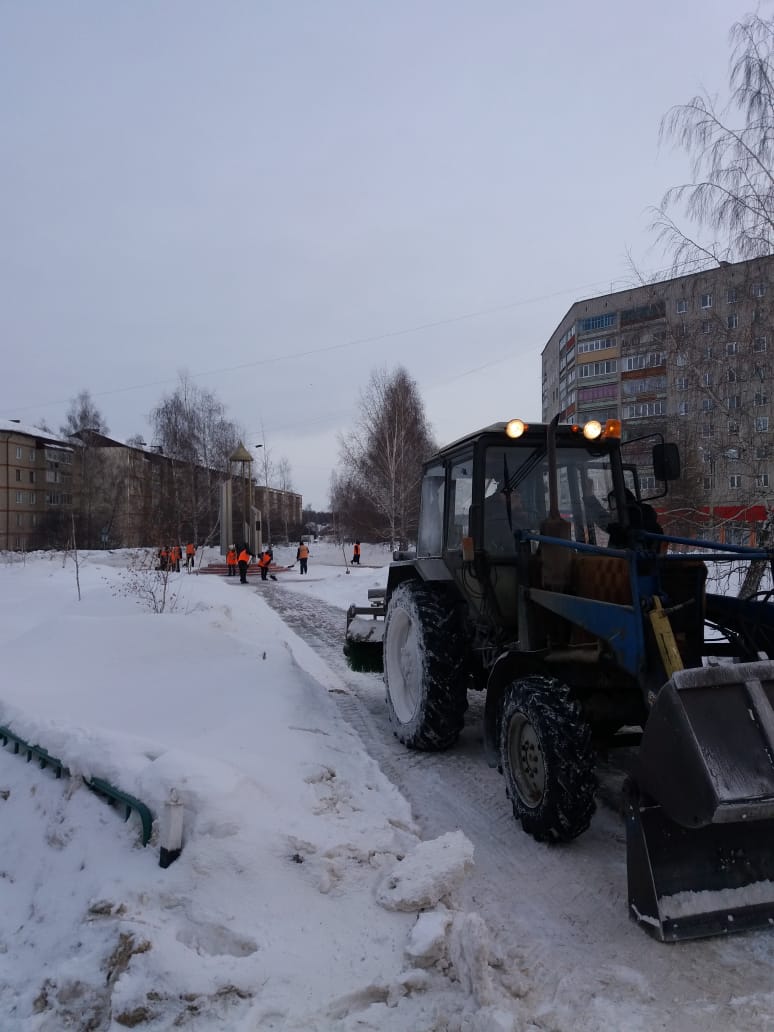 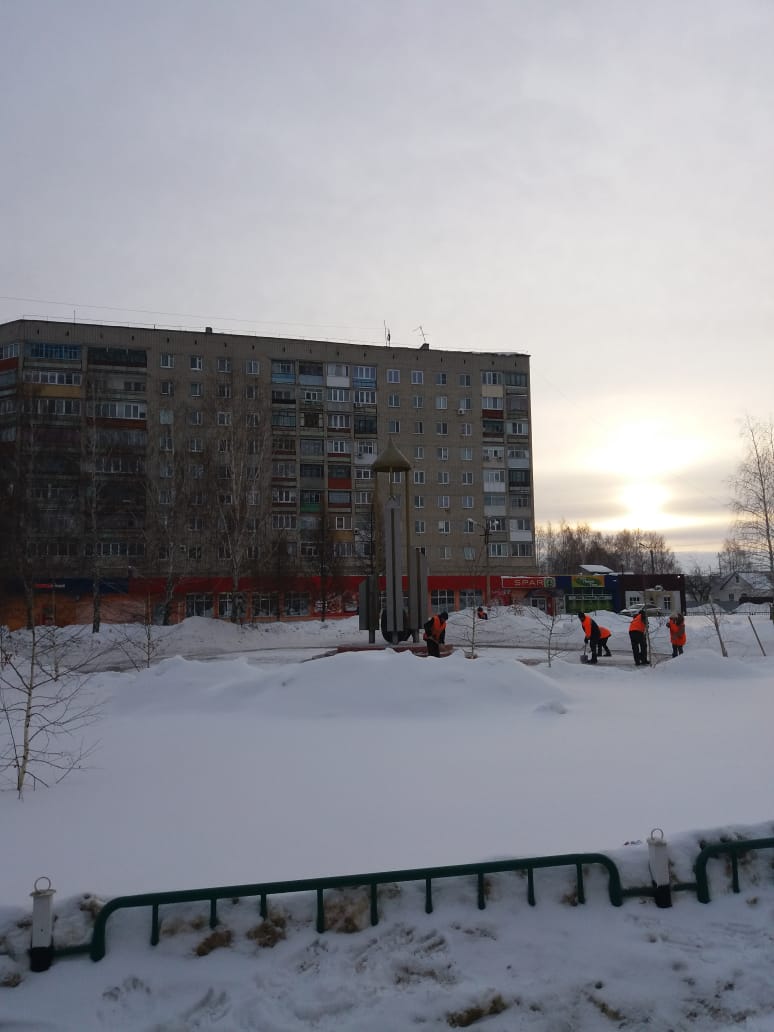 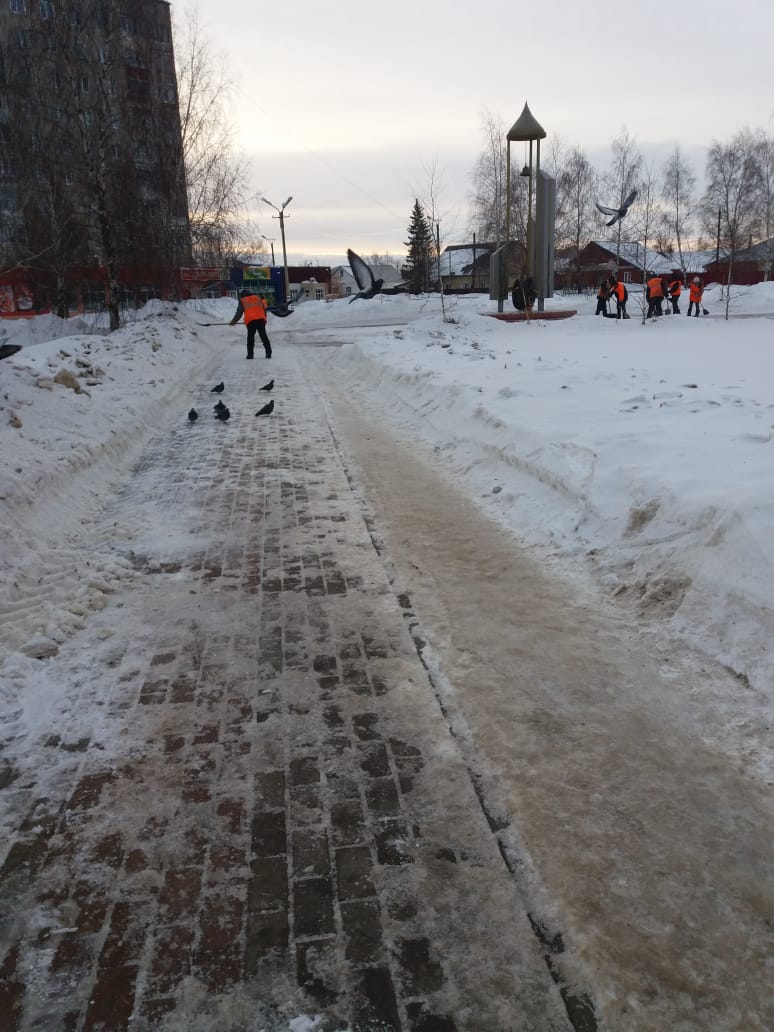 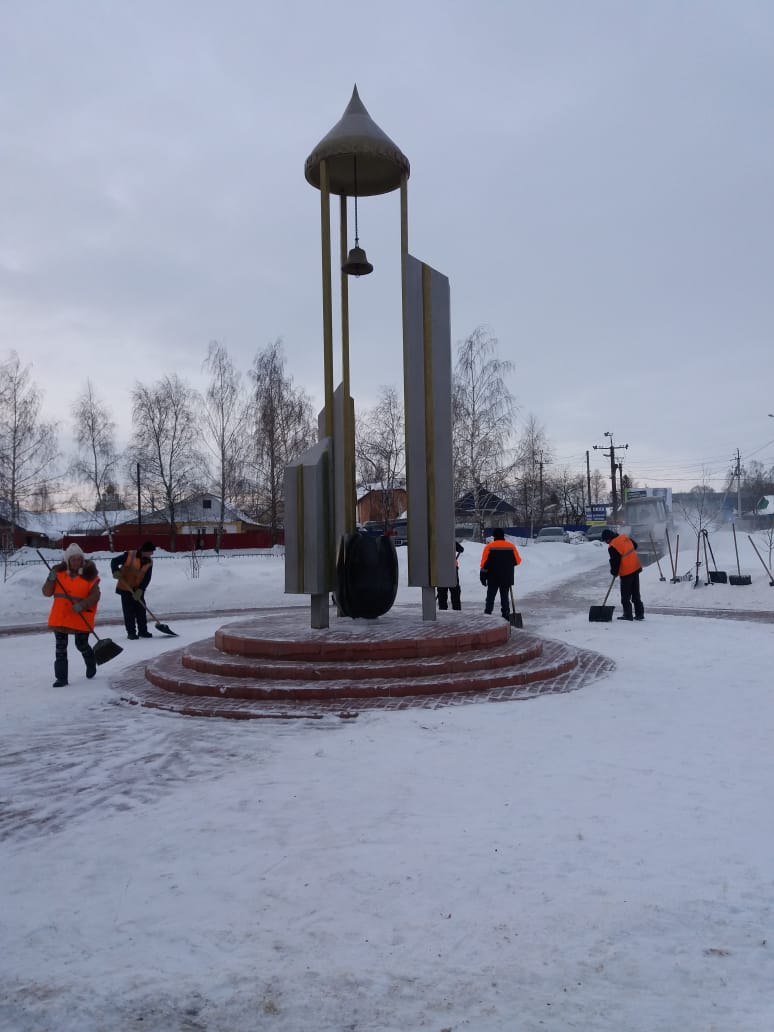 